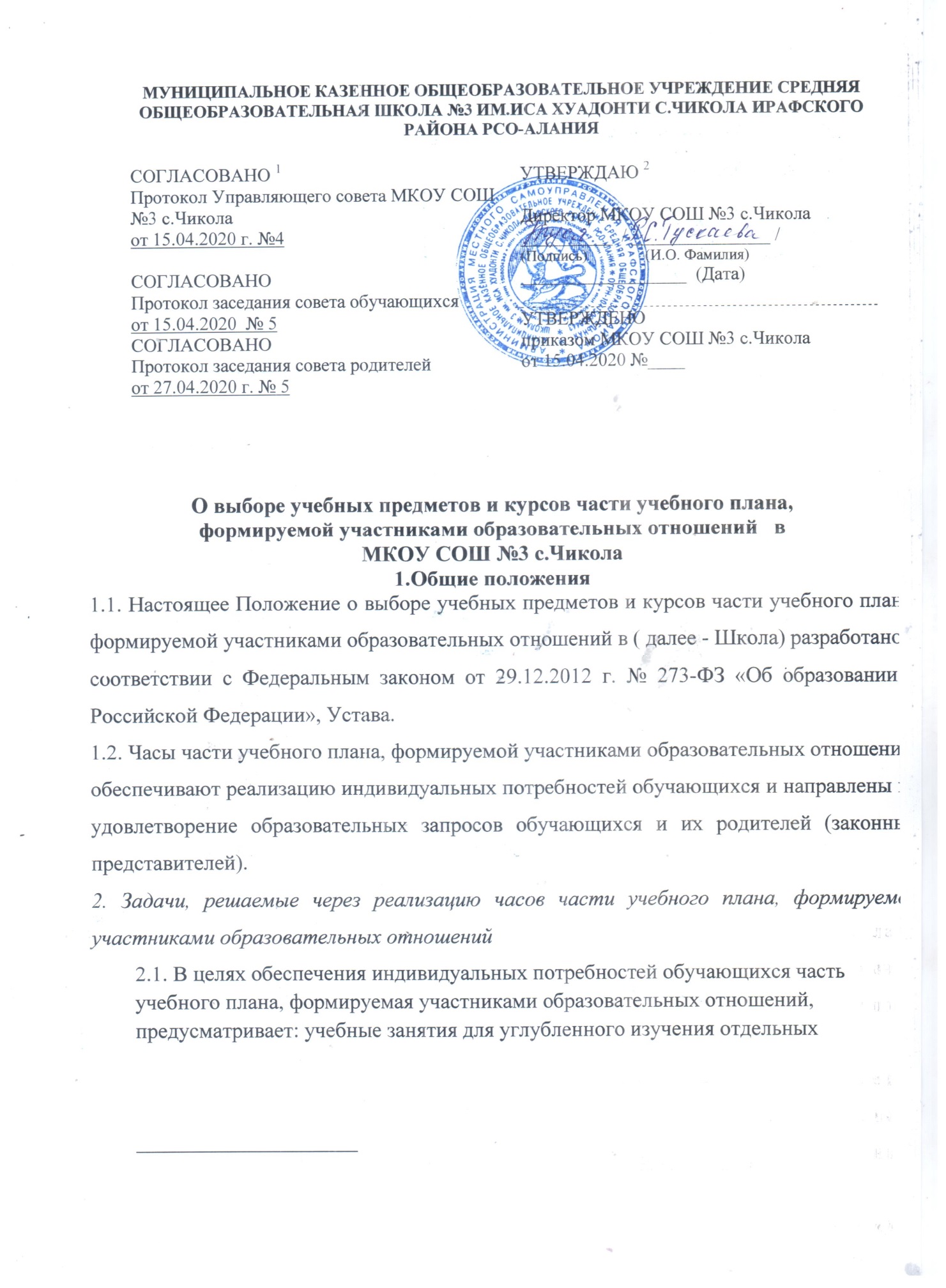 2. Задачи, решаемые через реализацию часов части учебного плана, формируемой участниками образовательных отношений2.1. В целях обеспечения индивидуальных потребностей обучающихся часть учебного плана, формируемая участниками образовательных отношений, предусматривает: учебные занятия для углубленного изучения отдельных обязательных учебных предметов; учебные занятия, обеспечивающие различные интересы обучающихся, в том числе этнокультурные; увеличение часов с целью изучения отдельных предметов обязательной части; учебные занятия для организации проектно-исследовательской деятельности; изучение новых предметов.2.2. Задачи, решаемые при использовании часов части учебного плана, формируемой участниками образовательных   отношений: усилить изучение учебных предметов учебного плана (расширение содержания одного или нескольких учебных предметов) в целях повышения качества образования; дифференцировать содержание обучения в соответствии с интересами и возможностями обучающихся; создать условия для качественной подготовки к промежуточной аттестации обучающихся школы; подготовить выпускников школы  к итоговой аттестации.3.Формирование части учебного плана, участниками образовательных отношений3.1. Выбор учебных предметов и курсов части учебного плана, формируемой участниками образовательных отношений, Школа осуществляет самостоятельно и зависит от:образовательных запросов обучающихся и их родителей (законных представителей);материальных, финансовых и кадровых возможностей образовательного учреждения.3.2. С целью выбора учебных предметов и курсов части учебного плана, формируемой участниками образовательных отношений, на основании приказа директора Школы , ежегодно в марте – апреле проводится анкетирование родителей (законных представителей) обучающихся 1, 5 и 10 классов Школы и родителей (законных представителей) будущих первоклассников. (Приложение № 1 - образец анкеты).3.3. Выбирают родители (законные представители) обучающихся Школы учебные предметы части учебного плана, формируемой участниками образовательных отношений, на уровень образования.3.4.  На родительских собраниях 1,5,10 классов и на родительском собрании будущих первоклассников, выбирается комиссия из родителей (законных представителей) из 3-х человек по обработке анкет. По итогам работы члены комиссии заполняют протокол результатов обработки анкет (Приложение № 2 – образец протокола), знакомят родителей (законных представителей) обучающихся с результатами анкетирования на родительских собраниях. Родители дают письменное согласие на учебный предмет (курс), выбранный большей частью родителей (законных представителей) обучающихся класса, вносимый в часть учебного плана, формируемой участниками образовательных отношений  (Приложение№ 3 – образец согласия). Классные руководители передают выписку из протокола родительского собрания (Приложение № 4 – образец выписки из родительского собрания) и согласия родителей (законных представителей) обучающихся в учебную часть школы.3.5. Выбранные родителями (законные представители) обучающихся часы части учебного плана, формируемой участниками образовательного процесса , входят в учебный план Школы, вносятся изменения в основные образовательные программы  общего образования.3.6 . Педагоги составляют рабочие программы по учебным предметам (курсам) учебного плана в соответствии с Положением о рабочей программе учебных предметов . Если часы части учебного плана, формируемой участниками образовательных отношений, используются для увеличения количества часов на изучение учебных предметов обязательной части учебного плана, то составляется одна рабочая программа.3.6. Изменения и дополнения основных образовательных программ  общего образования ежегодно, в августе месяце, принимаются на педагогическом совете школы, согласуются на заседании Управляющего совета и утверждаются приказом директора.4. Права и обязанности обучающихся4.1. Обучающийся обязан выполнить программы выбранных учебных предметов (курсов) части учебного плана, формируемой участниками образовательных отношений, в объёме, определенном программой предмета.4.2. Объём учебной нагрузки обучающегося в неделю не должен превышать максимально допустимого (согласно учебному плану).5. Ответственность педагога5.1. Педагог несёт ответственность за выполнение программы учебного предмета (курса) части учебного плана, формируемой участниками образовательных отношений Школы .5.2. Педагог несёт ответственность за ведение документации, своевременность и правильность отчетов. 5.3. Педагог обеспечивает посещение занятий обучающимися, которые выбрали соответствующий учебный предмет.6. Документация6.1. Список обучающихся и прохождение программы предметов (курсов) части учебного плана, формируемой участниками образовательных  отношений, фиксируется в классном журнале, который хранится в школе.6.2. Заполнение журналов при проведении предметов (курсов) части учебного плана, формируемой участниками образовательных отношений, должно отвечать требованиям к ведению классных журналов.6.3. Учебные предметы обязательной части учебного плана оформляются в классных журналах на предметных страницах.7. Оценивание и контроль7.1. Оценка учебных предметов, курсов части учебного плана, формируемой участниками образовательных отношений Школы, осуществляется в соответствии с Положением о безотметочной системе оценивания обучающихся  в 1 классе Школы.7.2. По учебным предметам обязательной части учебного плана проводится промежуточная аттестация. Формы промежуточной аттестации учащихся определяются в соответствии с Положением о периодичности, порядке, формах текущего контроля успеваемости и промежуточной аттестации обучающихся Школы.7.3. Контроль за состоянием преподавания учебных предметов, курсов части учебного плана, формируемой участниками образовательных отношений   и посещаемостью занятий учащимися возлагается на заместителя директора по учебной работе. Приложение 1   к Положению о выборе учебных предметов и курсов                      части учебного плана, формируемой                                    участниками образовательных  отношенийАнкета«Изучение запросов и образовательных потребностей родителей (законных представителей) учащихся Школы » Ф.И.О.родителя: ______________________________________________________Класс, в котором будет обучается Ваш ребёнок в 201___ - 201___ учебном году: ___________Уважаемые родители (законные представители)! Просим Вас ответить на вопросы данной анкеты в связи с тем, что  при формировании учебного плана (части, формируемую участниками образовательных отношений) на 201___ - 201___ учебный год школа имеет возможность увеличить количество часов на изучение отдельных учебных предметов или ввести для изучения детьми учебный курс.Учебный план (обязательная часть) включает следующие учебные предметы: ( СЕТКА ОБЯЗАТЕЛЬНОЙ ЧАСТИ)Выберите, отметив галочкой, из перечня один учебный предмет или один учебный курс в часть учебного плана, формируемую участниками образовательных отношений.Перечень учебных предметов: Русский языкИнформатика и ИКТЛитературное чтениеМатематикаПеречень учебных курсовОсновы проектной деятельностиПриложение 2 к Положению о выборе учебных предметов и курсов части учебного плана, формируемой  участниками образовательных  отношенийПротокол результатов обработки анкет «Изучение запросов и образовательных потребностей родителей (законных представителей) обучающихся _______ класса МКОУ СОШ №3 с.Чикола на 201___ -201___ учебный годКоличество обучающихся в классе 100%Количество родителей, принявших участие в анкетировании____ %Увеличение количества часов на изучение предметовНазвание учебных предметов Количество человек       %Ведение учебных курсовНазвание учебных предметов Количество человек    %Члены комиссии: ________________ /_____________________________/________________ /_____________________________/________________ /_____________________________/     Ф.И.О. классного руководителя: ________________ /                                       ____________________________Приложение 3 к Положению о выборе учебных предметов и курсов части учебного плана, формируемой участниками                          образовательных  отношенийВЫПИСКА из протокола № ____ от __________ 201____г. родительского собрания _______ классаВсего учащихся в классе – _______Присутствовали родители – ______(_____%) учащихся классаОтсутствовало родители – ______(_____%) учащихся классаПовестка дня:По вопросу № ____ выступала классный руководитель ______________________,которая ознакомила родителей с результатами анкетирования по теме «Изучение запросов и образовательных потребностей родителей (законных представителей) обучающихся на 201___ -201___ учебный год».Большинство родителей (законных представителей) выбрали учебный предмет (курс):Название учебного предмета (курса) Количество родителей %Родители (законные представители) подписали согласие на выбранный, большинством, учебный предмет (курс), входящий в часть учебного плана образовательного учреждения, формируемого участниками образовательных отношений.Решение родительского собрания по вопросу № ____: Включить в часть учебного плана ,формируемого участниками образовательного процесса, на 201__-201__ учебный год учебный предмет (курс): «_________________________». Председатель родительского собрания: ________________ /_____________________________/Секретарь: ________________ /___________________Заявления-согласия   о выборе учебных предметов и курсов части учебного плана, формируемой участниками образовательных  отношений Директору___________________________Ф.И.О.                                                             родителя (законного представителя)                                              ученика(цы) _______ класса Даю согласие на изучение моим ребёнком _____________________________________(Ф.И.О. ребёнка)учащим(ей)ся _____ класса учебного предмета (курса) «_______________________________»за счёт часов учебного плана, формируемого участниками образовательных отношений, на201__-201__ учебный год_________________ __________ /___________________/ (дата) (подпись) (инициалы, фамилия)                                                                                        Директору__________________________________________________________________Ф.И.О. заявителяАдрес:__________________________________________________________Тел.____________________________Заявление-согласие родителей на выбор учебного планаЯ, _________________________________________________________________________,(Фамилия Имя Отчество родителя(законного представителя))даю согласие(не согласен) на выбор учебного плана, по которому будет обучаться мойребенок ___________________________________________________________________(Фамилия Имя Отчество ребенка, класс)Подпись___________Директору__________________________________________________________________Ф.И.О. заявителяАдрес:__________________________________________________________Тел.____________________________Заявление-согласие родителей на изучение предметов  по выбору в объеме, определенном учебным планомЯ, _________________________________________________________________________,(Фамилия Имя Отчество родителя(законного представителя))даю согласие(не согласен) на изучение предметов и курсов по выбору в объеме, определенном учебным планом, моим ребенком_________________________________ __________________________________________________________________________________(Фамилия Имя Отчество ребенка, класс)А именно (перечислить предметы, курсы)__________________________________________________Подпись___________Я, _________________________________________________________________________,(Фамилия Имя учащегосясогласен(не согласен) на изучение предметов (курсов по выбору) в объеме, определенном учебным планом_______________________________________________ __________________________________________________________________________________(Фамилия Имя Отчество ребенка, класс)Подпись___________ (учащегося)